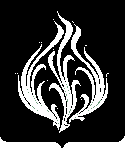 Городская УправаМуниципального образования ГП «Город Белоусово»Жуковского района Калужской областиПОСТАНОВЛЕНИЕ«           18 »   октября  2012  г.                                                                              		№ 186«Об утверждении административных регламентов  предоставления муниципальных услуг»В соответствии со ст. 13 Федерального закона от 27.07.2010г. № 210-ФЗ «Об организации   предоставления   государственных   и   муниципальных  услуг» П О С Т А Н О В Л Я Ю:1.Утвердить:-Административный регламент предоставления муниципальной услуги по оформлению договоров социального найма жилых помещений муниципального жилищного фонда городского поселения « Город Белоусово» (приложение №1)-Административный регламент предоставления муниципальной услуги по постановке граждан на  учет нуждающихся  в  жилых  помещениях,  предоставляемых  из  муниципального  жилищного фонда на территории муниципального образования городское поселение  «Город Белоусово»(приложение №2)- Административный регламент предоставления муниципальной услуги по переводу жилого (нежилого) помещения  в нежилое (жилое) на территории муниципального образования городское поселение  «Город Белоусово» (приложение №3)-Административный  регламент по  предоставлению муниципальной услуги «Выдача разрешений на  перепланировку  и (или) переустройство  жилых помещений» на территории городского поселения на территории муниципального образования городское поселение  «Город Белоусово»(приложение №4)- Административный регламент оказания муниципальной услуги по выдаче населению справок, выписок из домовых книг и финансово-лицевых счетов на территории муниципального образования городское поселение  «Город Белоусово»(приложение №5)- Административный регламент предоставления муниципальной услуги по согласованию обмена жилыми помещениями между нанимателями помещений муниципального жилищного фонда городского поселения город Белоусово по договорам социального найма на территории муниципального образования городское поселение  «Город Белоусово» (приложение №6).- Административный регламент предоставления муниципальной услуги по передаче муниципального имущества городского поселения город Белоусово в оперативное управление (хозяйственное ведение) (приложение №7).2. Контроль за исполнением настоящего постановления возложить на заместителя Главы администрации Петрова В.И., юрисконсульта Янченкову А.М.Глава администрацииГородской управы МО ГП «Город Белоусово»		               Асеенков Г.Н.